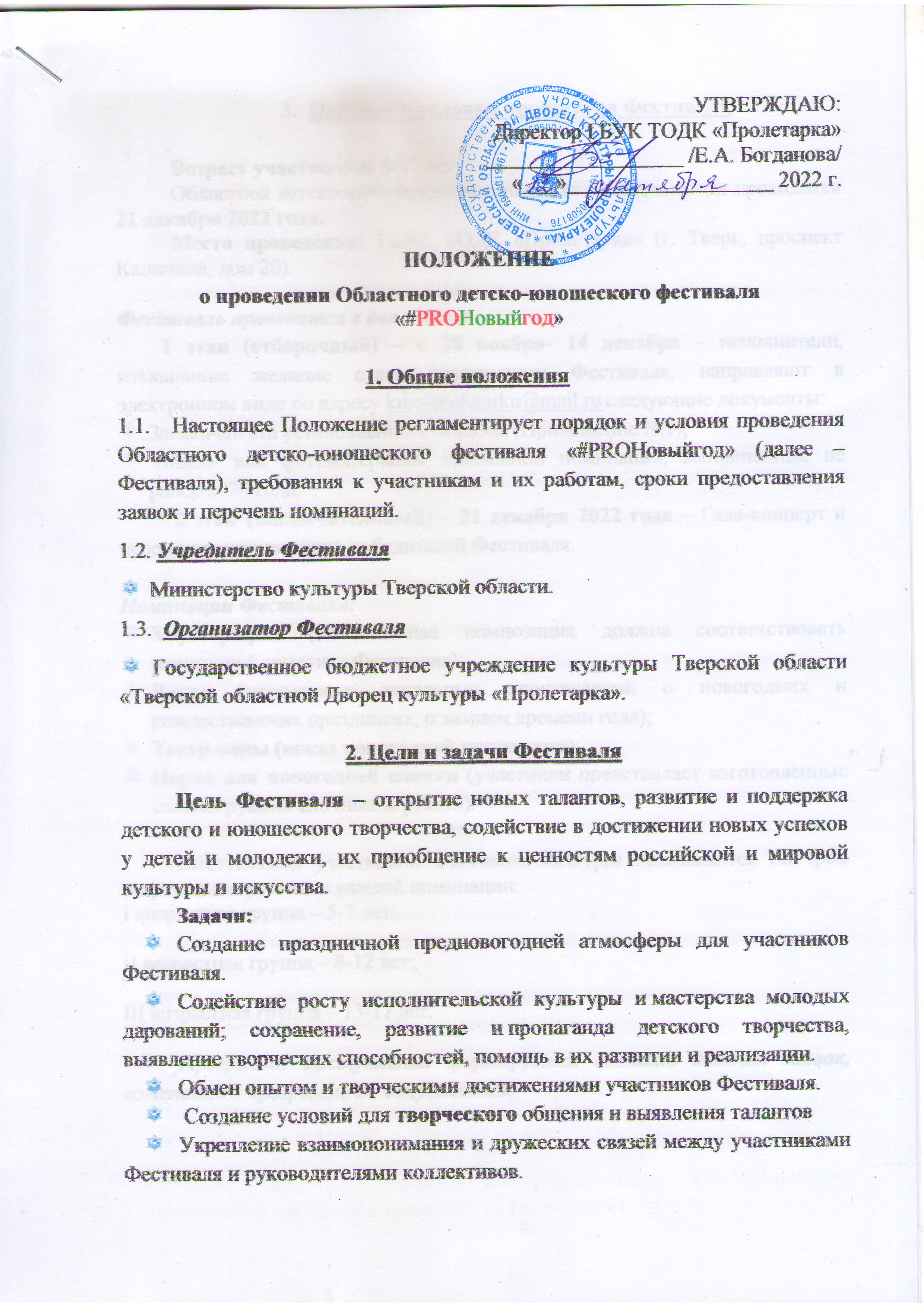 Порядок и условия проведения ФестиваляВозраст участников: 5-17 летОбластной детско-юношеский фестиваль «#PROНовыйгод» проводится 21 декабря 2022 года. Место проведения: ГБУК ТОДК «Пролетарка» (г. Тверь, проспект Калинина, дом 20).Фестиваль проводится в два этапа:1 этап (отборочный) – с 28 ноября- 14 декабря – исполнители, изъявившие желание стать участниками Фестиваля, направляют в электронном виде по адресу kmo-proletarka@mail.ru следующие документы:   Заявка-анкета установленного образца (Приложение №1); Видео- или фотоматериалы заявленной номинации, выполненные не ранее 2020 года.2 этап (заключительный) – 21 декабря 2022 года – Гала-концерт и церемония награждения победителей Фестиваля.Номинации Фестиваля:Хореография (танцевальная композиция должна соответствовать новогодней тематике Фестиваля);Вокал (исполнение вокальных произведений о новогодних и рождественских праздниках, о зимнем времени года); Театр моды (показ новогодней коллекции);Наряд для новогодней елочки (участники представляет изготовленные своими руками елочные игрушки).Выступления участников Фестиваля-конкурса оцениваются по трем возрастным группам в каждой номинации: I возрастная группа – 5-7 лет;II возрастная группа – 8-12 лет;III возрастная группа – 13-17 лет.Программа выступления формируется согласно данным заявок, изменения в программе не допускаются.4. Требования и условия участияУчастники номинации «ХОРЕОГРАФИЯ» представляют одну танцевальную композицию общей продолжительностью:    - для сольного номера – 3 минуты;     - для ансамблей – 4 минуты.      Основные критерии оценки:    - уровень исполнительского мастерства;    - художественный образ концертного номера;   - соответствие репертуара новогодней тематике и возрастной категории исполнителей;    - качество музыкального сопровождения;    - художественное оформление выступления.Фонограмма должна быть представлена на USB-носителе.Участники номинации «ВОКАЛ» исполняют одно произведение с использованием фонограмм «минус», «живого» аккомпанемента или без музыкального сопровождения с общей продолжительностью звучания:   - для сольного номера – 3,5 минуты;    - для ансамблей – 5 минут.      Основные критерии оценки:    - уровень исполнительского мастерства;    - художественный образ концертного номера;   - соответствие репертуара новогодней тематике и возрастной категории исполнителей;   - качество музыкального сопровождения;    - художественное оформление выступления.Фонограмма «минус» должна быть представлена на USB-носителе.Участники номинации «ТЕАТР МОДЫ» представляют одну   коллекцию общей продолжительностью не более 5 минут.     Основные критерии оценки:   - оригинальность дизайна, яркость воплощения авторского решения;    - целостность коллекции, полнота и образность в раскрытии темы и идеи      коллекции;    - новаторство, творческий подход в использовании материалов;    - зрелищность и сценическая культура показа.Фонограмма должна быть представлена на USB-носителе.В номинации «НАРЯД ДЛЯ НОВОГОДНЕЙ ЕЛОЧКИ» необходимо представить работы от одного участника или группы (коллектива). Участие в номинации проходит в формате выставки . Основные критерии оценки в номинации «Наряд для новогодней елочки» (декоративно-прикладное творчество):   - творческая индивидуальность и мастерство автора;    - отражение в работе заявленной темы;    - сохранение и использование народных традиций в представленных      работах;   - новаторство и оригинальность;    - единство стилевого, художественного и образного решения изделий.Во время выступлений участников проводится видео и фотосъемка. Своим участием в Областном детско-юношеском фестивале «#PROНовыйгод» конкурсанты дают согласие организаторам на использование фото-  и видеоматериалов. 5. Организационный комитет ФестиваляДля организации и проведения Фестиваля создается Организационный комитет (далее – Оргкомитет), состав которого утверждается директором ГБУК ТОДК «Пролетарка».В компетенцию Оргкомитета входят:организация и проведение Фестиваля согласно Положению;предоставление сценической площадки для выступлений и репетиций, а также помещений для обсуждений и подведения итогов;привлечение СМИ к освещению Фестиваля и приглашение гостей.6. Подведение итогов Фестиваля      Подведение итогов Фестиваля осуществляет компетентное жюри, сформированное и утвержденное Оргкомитетом Фестиваля. Жюри Фестиваля формируется из специалистов культуры и искусства города Твери. Участники оцениваются в каждой номинации в соответствии с критериями, обозначенными в Положении Фестиваля, путем закрытого голосования. Решение жюри является окончательным и пересмотру не подлежит.Протоколы, комментарии и оценочные листы членов жюри являются конфиденциальной информацией и не демонстрируются, не публикуются и не выдаются. Информация о результатах оглашается публично, исключительно во время проведения  Гала-концерта.7. Награждение участниковВсе участники Фестиваля награждаются Дипломами участника Фестиваля и памятными подарками.8. Финансовые условияОбластной детско-юношеский фестиваль «#PROНовыйгод»  проводится за счет средств организаторов.Оплата расходов за проезд, питание участников производят направляющие организации или сами участники.9. Наши контактыГБУК ТОДК «Пролетарка»Почтовый адрес: 170001, г. Тверь, проспект Калинина, дом 20Электронный адрес: kmo-proletarka@mail.ruЗаведующая отделом культурно–массовых мероприятий: Балалаева Елена Владимировна.Телефон 8 (4822) 42-39-85.Заявка-анкетана участие в Областном детско-юношеском фестивале «#PROНовыйгод»Уважаемые участники и руководители! Просим заполнить все пункты заявки полностью, без сокращений.ВНИМАНИЕ! ДЛЯ КАЖДОГО КОЛЛЕКТИВА (СОЛИСТА) НОМИНАЦИИ ЗАПОЛНЯЕТСЯ ОТДЕЛЬНАЯ ЗАЯВКА!Заполненную анкету-заявку направляйтепо e-mail: kmo-proletarka@mail.ruЗаявка оформляется на русском языке, не сканируется, никем не подписывается, высылается в настоящем формате Word!Убедительная просьба форму заявки не менять!При указании адреса личной электронной почты участник и руководитель подтверждают свое полное согласие на их информирование по данной электронной почте обо всех мероприятиях, проводимых ГБУК ТОДК «Пролетарка».Просим быть внимательными при оформлении заявки: дипломы оформляются строго согласно данным, в ней указанным!Приложение №1к Положению о проведении Областного детско-юношеского фестиваля «#PROНовыйгод» Муниципальное образованиеПолное название коллектива или ФИО солистаУчреждение, в котором базируется коллектив (солист), его почтовый адрес, телефон, факс, e-mailНоминацияВозрастная категорияКоличество участников1. Описание программы выступления: -наименование произведения; - хронометраж.2. Описание работы, представленной на Фестиваль: - наименование работыФИО руководителя (с указанием должности)Контактные данные руководителя (e-mail, мобильный телефон)